AVALIAÇÃO DE DADOS – DESEMPENHO MENSAL	Resultado mensal da avaliação de conformidade dos dados de poços, dados sísmicos e dados não sísmicos, segundo os padrões ANP vigentes. São indicados os quantitativos de dados conformes e não conformes por empresa (Operadora ou EAD).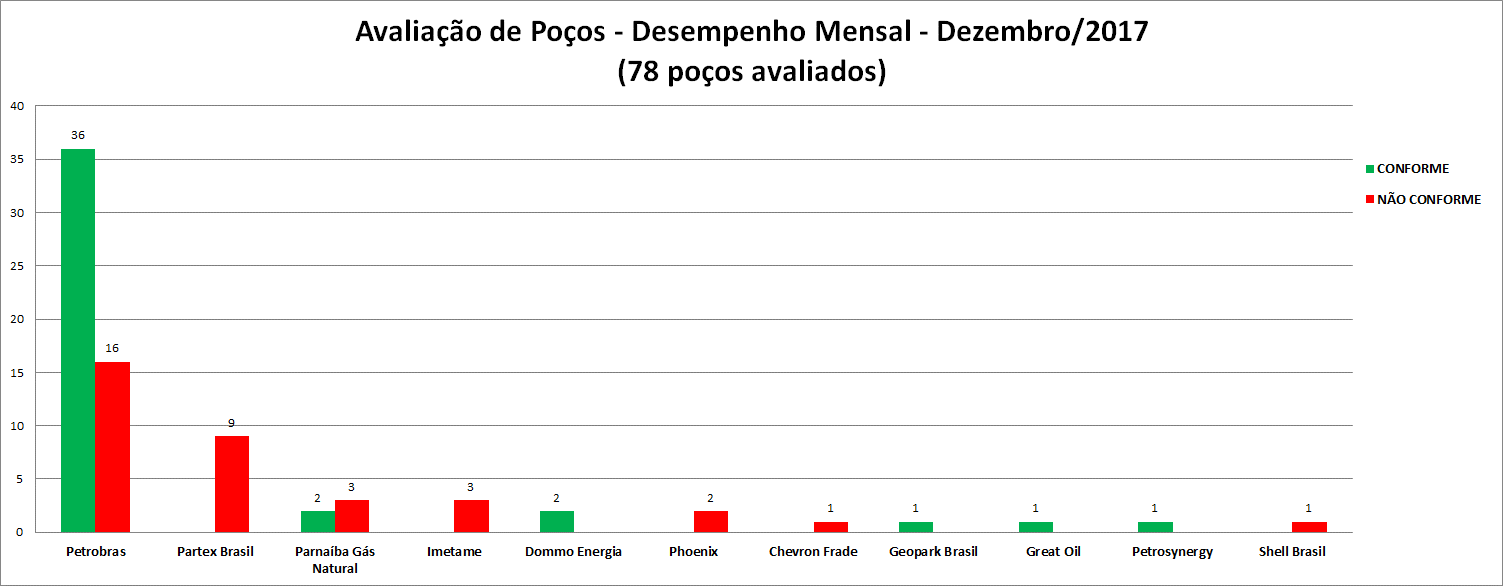 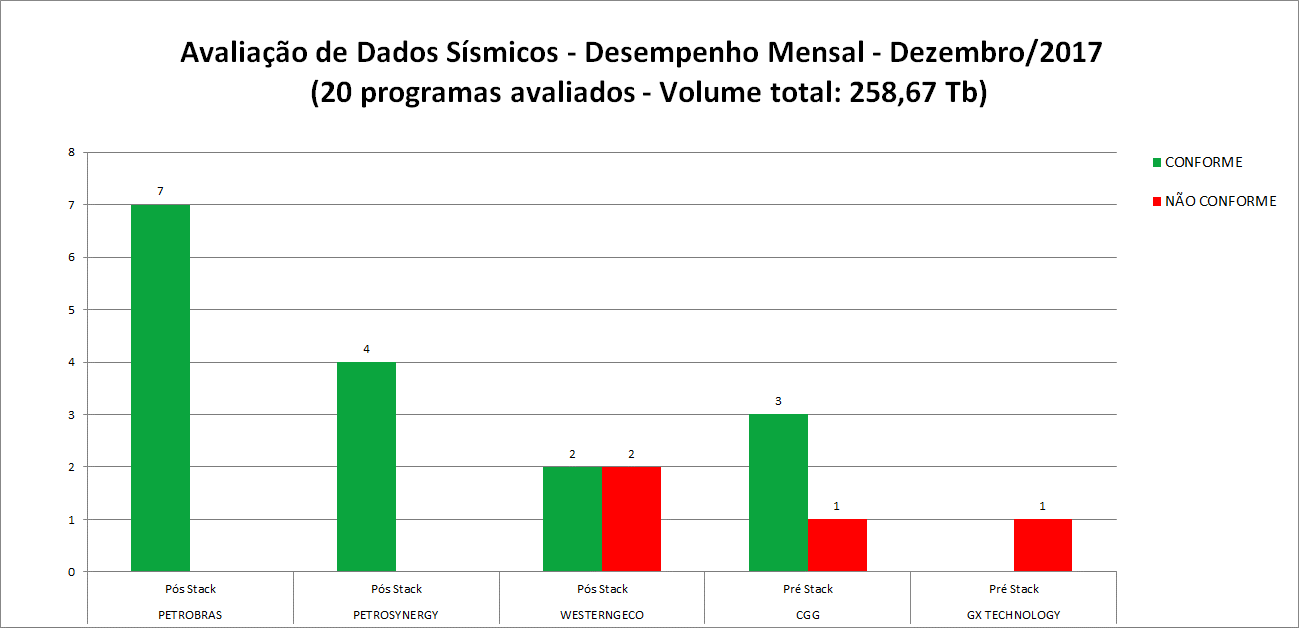 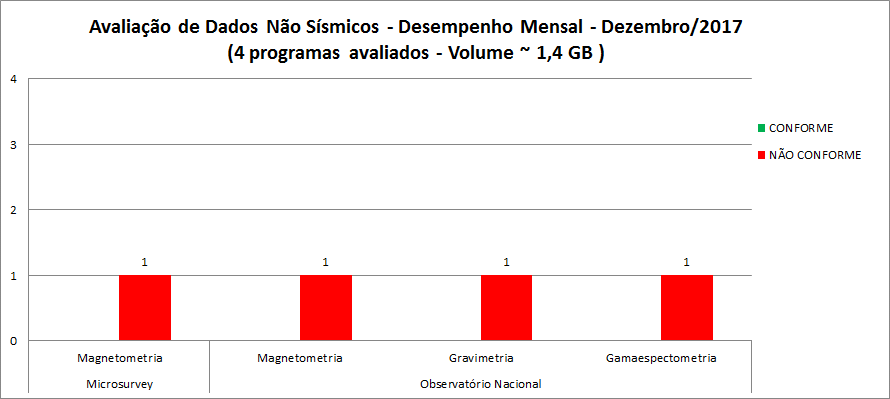 Avaliação de Poços - Dezembro/2017Avaliação de Poços - Dezembro/2017Avaliação de Poços - Dezembro/2017OPERADORAPOÇOSTATUSChevron Frade9FR3DRJSNÃO CONFORMEDommo Energia1OGX94DRJSCONFORMEDommo Energia3OGX85SPSCONFORMEGeopark Brasil1GPK1BACONFORMEGreat Oil1GOP1ABACONFORMEImetame1IMET20DBANÃO CONFORMEImetame1IMET21BANÃO CONFORMEImetame7ROL1RNNÃO CONFORMEParnaíba Gás Natural7GVB12DMACONFORMEParnaíba Gás Natural7GVB13DMACONFORMEParnaíba Gás Natural7GVB2DMANÃO CONFORMEParnaíba Gás Natural7GVB4DMANÃO CONFORMEParnaíba Gás Natural7GVR23MANÃO CONFORMEPartex Brasil7CLD13RNNÃO CONFORMEPartex Brasil7CLD18RNNÃO CONFORMEPartex Brasil7CLD19RNNÃO CONFORMEPartex Brasil7CLD20RNNÃO CONFORMEPartex Brasil7CLD21RNNÃO CONFORMEPartex Brasil7CLD22RNNÃO CONFORMEPartex Brasil7CLD23RNNÃO CONFORMEPartex Brasil7CLD24RNNÃO CONFORMEPartex Brasil7CLD9RNNÃO CONFORMEPetrobras3BRSA1323RNNÃO CONFORMEPetrobras7CNC37ESCONFORMEPetrobras7ET1741DRNCONFORMEPetrobras7FAL122DESCONFORMEPetrobras7FAL123ESCONFORMEPetrobras7FAL124DESCONFORMEPetrobras7FAL125DESNÃO CONFORMEPetrobras7FAL126DESCONFORMEPetrobras7FAL128ESCONFORMEPetrobras7FSL68ESNÃO CONFORMEPetrobras7FSR59DPESCONFORMEPetrobras7FSR61ESNÃO CONFORMEPetrobras7FSR65ESNÃO CONFORMEPetrobras7FSR67ESCONFORMEPetrobras7FSR68ESCONFORMEPetrobras7IBU2DESCONFORMEPetrobras7IBU29DESCONFORMEPetrobras7IBU30DESCONFORMEPetrobras7IBU34DESNÃO CONFORMEPetrobras7IBU37DESCONFORMEPetrobras7IBU38ESCONFORMEPetrobras7IBU39ESNÃO CONFORMEPetrobras7IBU43DESCONFORMEPetrobras7IBU45DESCONFORMEPetrobras7IBU46DESCONFORMEPetrobras7IBU49ESNÃO CONFORMEPetrobras7IBU52ESNÃO CONFORMEPetrobras7IBU53DESNÃO CONFORMEPetrobras7IBU54ESNÃO CONFORMEPetrobras7IBU55DESCONFORMEPetrobras7IBU56ESCONFORMEPetrobras7IBU57ESCONFORMEPetrobras7IBU58DESCONFORMEPetrobras7IBU59DESCONFORMEPetrobras7IBU60ESNÃO CONFORMEPetrobras7IBU61DESCONFORMEPetrobras7IBU63ESNÃO CONFORMEPetrobras7IBU65DESCONFORMEPetrobras7JUB58DPESSCONFORMEPetrobras7MLS153HRJSNÃO CONFORMEPetrobras7MXL18HASPSCONFORMEPetrobras7PC21RNCONFORMEPetrobras7RO112HRJSCONFORMEPetrobras7SER37DRNSCONFORMEPetrobras8MLS181HPRJSCONFORMEPetrobras8MLS27HPARJSCONFORMEPetrobras9JUB10ESSNÃO CONFORMEPetrobras9JUB40DESSNÃO CONFORMEPetrobras9MLS74DRJSCONFORMEPetrobras9RUC84DAMCONFORMEPetrobras9TBU5DRJSCONFORMEPetrobras9URG13DRJSCONFORMEPetrosynergy7CANA1BACONFORMEPhoenix7PQO2RNNÃO CONFORMEPhoenix7PQO3RNNÃO CONFORMEShell Brasil9ARGO16DPESSNÃO CONFORMEAvaliação de Dados Sísmicos - Dezembro/2017Avaliação de Dados Sísmicos - Dezembro/2017Avaliação de Dados Sísmicos - Dezembro/2017Avaliação de Dados Sísmicos - Dezembro/2017EAD / OPERADORALEVANTAMENTOVERSÃOSTATUSCGG0103_FOZ_AMAZONAS_1A_IAGCPRE STACKAPROVADOCGG0264_BM_MEGABARPRE STACKREPROVADOCGG0116_FOZ_AMAZONAS_1A_IAGCPRE STACKAPROVADOCGG0210_SERGIPE_ALAGOAS_2A_IAGCPRE STACKAPROVADOGX TECHNOLOGY0022_BRASILSPAN01PRE STACKREPROVADOPETROBRASR0027_SERGIPE_ALAGOAS_BR01PSTMAPROVADOPETROBRASR0237_REDONDA_PARTE2PSTMAPROVADOPETROBRASR0237_REDONDA_PARTE2PSTM_CRSAPROVADOPETROBRASR0264_3D_PSDM_FRAGATA_CALAMARPSDMAPROVADOPETROBRASR0226_SERGIPE_ALAGOAS_39POST_STMAPROVADOPETROBRASR0042_SERGIPE_ALAGOAS_39PSTMAPROVADOPETROBRASR0027_SERGIPE_ALAGOAS_39_BR03PSTMAPROVADOPETROSYNERGYR0237_3D_MERGE_AGUA_GRANDECRS_HFEAPROVADOPETROSYNERGYR0237_3D_MERGE_AGUA_GRANDECRSAPROVADOPETROSYNERGYR0237_3D_MERGE_AGUA_GRANDECRS_LFEAPROVADOPETROSYNERGYR0237_3D_MERGE_AGUA_GRANDEPSTMAPROVADOWESTERNGECOR0258_3D_SPEC_PSDM_BM_CAMPOSKPSDM_PARTE4APROVADOWESTERNGECOR0258_3D_SPEC_PSDM_BM_CAMPOSRTM_PARTE3REPROVADOWESTERNGECOR0258_3D_SPEC_PSDM_BM_CAMPOSRTM_PARTE2APROVADOWESTERNGECOR0258_3D_SPEC_PSDM_BM_CAMPOSRTM_PARTE4REPROVADOAvaliação de Dados Não Sísmicos - Dezembro/2017Avaliação de Dados Não Sísmicos - Dezembro/2017Avaliação de Dados Não Sísmicos - Dezembro/2017Avaliação de Dados Não Sísmicos - Dezembro/2017EADLEVANTAMENTOTECNOLOGIASTATUSMICROSURVEY0032_MAG_SEALMAGNETOMETRIAREPROVADOOBSERVATÓRIO NACIONAL0415_GRAV_REC_ALAGOINHASGRADIOMETRIA GRAVIMETRICAREPROVADOOBSERVATÓRIO NACIONAL0415_MAG_REC_ALAGOINHASMAGNETOMETRIAREPROVADOOBSERVATÓRIO NACIONAL0415_GAMA_REC_ALAGOINHASMAGNETOMETRIAREPROVADO